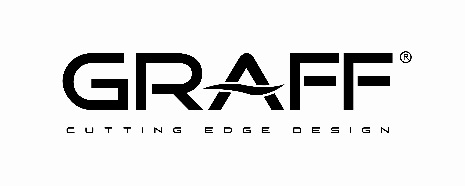 Designer: Sybille de MargerieGRAFF collections specified: Phase and SadeGRAFF’s Notable Phase and Sade Collections Featured in the Luxurious Barthélemy HotelSt. Barths is one of the most respected destinations in the world for elite customers who appreciate true nature and tranquility.Le Barthélemy Hotel, located in the Saint-Barthélemy Nature Reserve, provides an enchanting setting, tailormade for top travelers. Combining hospitality with the island’s tranquil atmosphere, the Small Luxury Hotels of the World Member has incorporated high design into its interiors for an experience that truly reflects the mood of this fascinating paradise. The interiors are designed by the internationally renowned designer Sybille de Margerie. Drawing inspiration from the sea and the beauty of St. Barth, Le Barthélemy's interiors are stylishly furnished with natural materials, in line with the essence of the island.The hotel offers 46 rooms and suites, many of which include a heated dive pool, all featuring invisible panels that transform exterior terraces into private enclosures.In collaboration with the well-known La Mer Skincare, the Spa in Le Barthélemy is a holistic haven that awakens the senses and gives vigor to the body and mind.Along with Michelin's award-winning French chef Guy Martin, guests can enjoy a pool by the sea and a 24-hour fitness facility.Reflective of this scheme, the hotel’s bathing spaces are equipped with GRAFF’s contemporary faucet collections, SADE and PHASE, creating a luxurious, architectural focal point in each suite. Designed internally by the G+Design Studio, SADE’s distinct, minimalistic design is made complete by a curved, flat spout enriched by a pair of handles that recall the spout’s gentle inclination. The element’s silhouette emulates the natural gushing of water, providing a connection to the natural environment of St. Barths and the modern design needs of today.  With a full range of deck-mounted and wall-mounted shower and bath elements, SADE is available in more than ten finishes, including  Gunmetal, a “living” finish made smooth to the touch thanks to an industrial waxing treatment and Steelnox®, the special GRAFF patented brushed nickel finish, 100% fingerprint resistant.PHASE similiarly exudes an unmistakable shape, donning a contemporary style that embodies nature’s soft undulating curves. Created to meet any design needs, Phase offers wall-mounted, floor-mounted and free-standing installations with single and double handle applications.PHASE is available in several contemporary finishes including black and white, two  powder coating finishes  with a matte effect and extraordinary resistance to scratches, abrasions and wear over time.www.graff-designs.com